H. AYUNTAMIENTO 2018-2021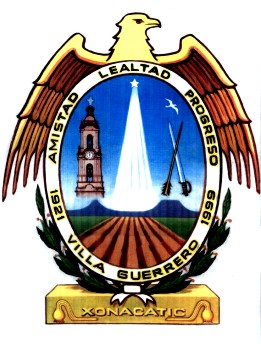 VILLA GUERRERO, JALISCOAGENDA DIARIAPROMOCIÓN ECONÓMICAC. Ana Patricia del Real BugarinDirectora de Promoción EconómicaPERIODOACTIVIDADLUNES A VIERNES (1 DE OCT – 5 DE OCT)TRABAJE EN PRESIDENCIA MUNICIPAL DE 9:00 – 15:00 HRSLUNES A VIERNES (8 DE OCT – 12 DE OCT)TRABAJE EN PRESIDENCIA MUNICIPAL DE 9:00 – 15:00 HRSLUNES A VIERNES (15 DE OCT – 19 DE OCT)TRABAJE EN PRESIDENCIA MUNICIPAL DE 9:00 – 15:00 HRSLUNES A VIERNES (22 DE OCT – 26 DE OCT)TRABAJE EN PRESIDENCIA MUNICIPAL DE 9:00 – 15:00 HRSLUNES A VIERNES (29 DE OCT -2 DE NOV)TRABAJE EN PRESIDENCIA MUNICIPAL DE 9:00 – 15:00 HRSLUNES A VIERNES (5 DE NOV – 9 DE NOV)TRABAJE EN PRESIDENCIA MUNICIPAL DE 9:00 – 15:00 HRSLUNES A VIERNES (12 DE NOV -16 DE NOV)TRABAJE EN PRESIDENCIA MUNICIPAL DE 9:00 – 15:00 HRSLUNES A JUEVES (19 DE NOV – 22 DE NOV)TRABAJE EN PRESIDENCIA MUNICIPAL DE 9:00 – 15:00 HRSVIERNES 23 DE NOVIEMBREASISTÍ A CAPACITACIONES DEL FAM EN MEZQUITIC, JAL.LUNES A VIERNES (26 DE NOV – 30 DE NOV)TRABAJE EN PRESIDENCIA MUNICIPAL DE 9:00 – 15:00 HRSLUNES A VIERNES (3 DE DIC – 7 DE DIC)TRABAJE EN PRESIDENCIA MUNICIPAL DE 9:00 – 15:00 HRSLUNES A VIERNES (10 DE DIC – 14 DE DIC)TRABAJE EN PRESIDENCIA MUNICIPAL DE 9:00 – 15:00 HRSLUNES A VIERNES (17 DE DIC – 21 DE DIC)TRABAJE EN PRESIDENCIA MUNICIPAL DE 9:00 – 15:00 HRSLUNES A VIERNES (24 DE DIC – 28 DE DIC)VACACIONES LUNES A VIERNES (31 DE DIC – 4 DE ENE)  VACACIONES 